Madel 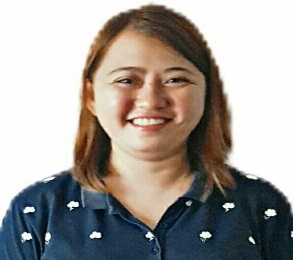 To pursue my career with an organization that will utilize my management, supervision & administrative skills to benefit mutual growth and success. madelmdano@gmail.comContact InformationEmail: 			             madel.380759@2freemail.com EXPERIENCEAREA LEADER/TEAM LEADER 					JULY 2014 – MARCH 2018Location: QUEZON CITY.PHILIPPINESCompany Industry: ADVERTISING/MARKETINGManages and leads a team of employees. Communicates company goals, safety practices, and deadlines to team. Motivates team members and assesses performance.Provides help to management, including hiring and training, and keeps management updated on team performance.Communicate with customers, employees, and others to answer questions, address complaints, explain information, and take orders.Operates office machinery, including photocopiers, scanners, telephone and voicemail systems, and computersMaintains updated systems for filing, inventory, mailing, and databasesHandles incoming and outgoing office correspondenceCompiles and maintain records of office activities and business transactionsTypes, formats, proofreads and edits documents from notes or dictationPrepares meeting agendas; attends meetings to take notes and write minutesManages work schedules, calendars, and appointmentsObtains information to respond to requests by reviewing files, documents, and recordsTakes inventory and order materials, supplies, and services as neededPerforms basic bookkeeping and banking transactions, including the collection, counting, and disbursement of moneyPrepares and mail bills, invoices, checks, and contracts.NURSE – MEDICAL WARD 						MAY 2013- DEC 2013E AND R HOSPITAL AND PHARMACYLocation: PHILIPPINESCompany Industry: HEALTHCARECompletes patient assessments and triage, record patient histories, symptoms and observations.Establishes and implements nursing care plans for each patient through assessment, development, activation and evaluation.Participates in patient case conferences and rounds. Performs nursing care following prescribed rules, policies, protocol and procedures. Identifies problems, assist in data gathering, propose solutions and participates in evaluation of quality assurance issues. Works with patient and their families to provide in-hospital and after-hospital follow-up through teaching and referral. Participates in non-clinical assignments, which may include maintaining records, preparing reports and/or serving on special committees. Maintains records and prepares reports. Operates a variety of medical machinery and equipment. SECRETARY 						APRIL 2009 – MARCH 2013BFD SERVICESLocation: PHILIPPINESCompany Industry: CONTRACTING COMPANYCommunicates with customers, employees, and others to answer questions, address complaints, explain information, and take orders.Operates office machinery, including photocopiers, scanners, telephone and voicemail systems, and computers.Maintains updated systems for filing, inventory, mailing, and databasesHandles incoming and outgoing office correspondenceCompiles and maintains records of office activities and business transactionsTypes, formats, proofreads and edits documents from notes or dictationPrepares meeting agendas; attends meetings to take notes and write minutesManages work schedules, calendars, and appointmentsObtains information to respond to requests by reviewing files, documents, and recordsTakes inventory and order materials, supplies, and services as neededPerforms basic bookkeeping and banking transactions, including the collection, counting, and disbursement of moneyPrepares and mail bills, invoices, checks, and contracts.Maintains payroll information by collecting, calculating, and entering data.Updates payroll records by entering changes in exemptions, insurance coverage, savings deductions, and job title and department/division transfers.Prepares reports by compiling summaries of earnings, taxes, deductions, leave, disability, and nontaxable wages.EDUCATIONBACHELOR OF SCIENCE IN NURSING at LYCEUM OF ILIGAN FOUNDATION INC.Location: Philippines [MARCH 2009]OTHER QUALITIES:Registered nurse in the Philippines; Proficient in both oral and written English; well versed in Microsoft applications (Word, Excel, PowerPoint, Outlook, etc.).PERSONAL INFORMATION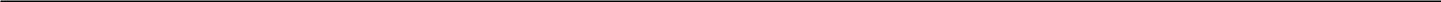 Birth Date:	3 March 1987				Nationality:    	Filipino						Gender:             FemaleMarital Status: 	SingleVisa Status: 	Visit